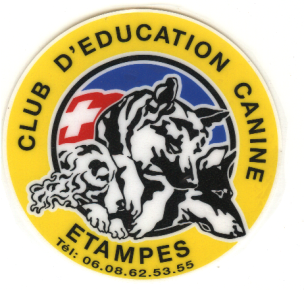 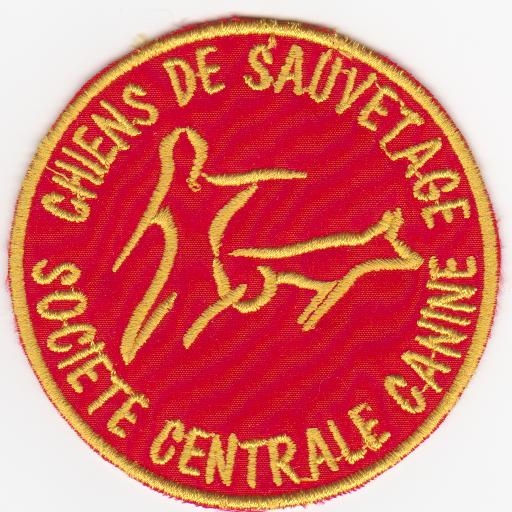 Affilié à la Société Canine Ile de FranceMadame, Mademoiselle, Monsieur,Le Club d’éducation Canine d’Etampes Brières les Scellés a le plaisir de vous inviter à son prochain concours de chiens de sauvetage spécialité surface et pistage qui se déroulera  le samedi 31 Août  et dimanche 1er  septembre 2013.Monsieur Mitropolitis Claude  jugera les épreuves suivantes :       -Brevet spécialité Surface et Pistage          -Test de qualification spécialité surface - pistage           - Catégorie A et B  spécialité surface - pistage                                                                                               L’organisation des épreuves sera la suivante :Samedi 31 Août et dimanche 1erseptembre 9h00 dans le parc de la Faisanderie situé chemin des hauts grenots 91150 Brières les scellés : obéissance et dextéritéL’après midi : Extérieur du club recherche en surface et pistage. L’appel des concurrents se fera à 8h00.Un repas vous sera proposé du vendredi soir au dimanche midi.Les engagements devront parvenir à l’adresse suivante.Monsieur POTTIN Bernard 28, rue des passereaux 91150 Morigny Champigny.Téléphone 01.64.94.29.40. 06. 08. 62. 53. 55.En espérant avoir le plaisir de vous compter parmi nous, je vous prie d’agréer, Madame, Mademoiselle, Monsieur, en mes sentiments les meilleurs.							Le présidentBernard POTTINDemande d’Engagement       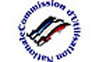 Discipline.   Sauvetage : Spécialités  surface – pistage.Club organisateur : Club Canin d’Etampes BrièresEntrainement : Chemin des hauts grenots Brières Les Scellés Date du concours : Samedi 31 Août et dimanche 1erseptNom et affixe du chien :………………………………………………………………………..Race (ou type) : …………………………     : Numéro de carnet de travail : ……Nom et prénom du conducteur :……………………………………………………………….Adresse :………………………………………………………………………………………..Code postal :………………..Ville : …………………………………………………………..Tel :…………………………………@mail :………………………………………Club :……………………………………………….Région :………………………………… CSAU. Brevet  T.de Qualif  Catégorie         A       B     Surface  PistageJe déclare sincères et véritables les renseignements ci-dessus. J’exonère spécialement et entièrement le club organisateur de toute responsabilité du fait d’accident (blessures, morsures, vol maladies et dommages divers) survenus à mon chien ou causés par lui ou à moi-même de mon propre fait. Cachet du club :		     Signature du président :		Signature du  conducteur